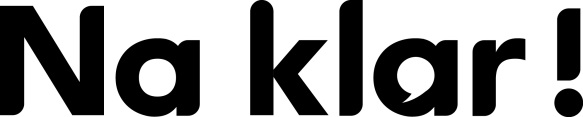 Antwoorden Flotte Frage onderbouw vmbo/havo, week 13, 2020Sauberzauber in Essen1. Persönliche Antwort.2. Persönliche Antwort.3. Falsch.4. Richtig.5. Falsch.6. Persönliche Antwort.7. Persönliche Antwort.8. Persönliche Antwort.9. Persönliche Antwort.